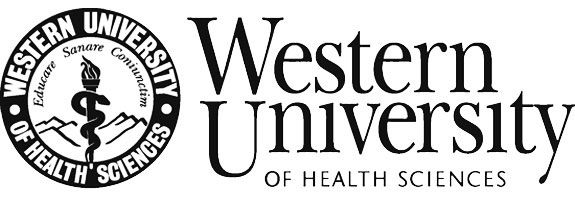 Package Tracking RequestAugust 27, 2019NameDepartmentCarrierVendorPO NumberDelivery DateTracking NumberAddressee NameAdditional Information